Sample of extended abstract for RJCM-1 workshopAuthor 11,*, Author 222Dept. of Mechanics & Mathematics, Lomonosov Moscow State University, Leninskiye Gory, MSU, Moscow, Russia1Dept. of Mechanical Engineering and Science, Kyoto University, Katsura, Nishikyo-ku, Kyoto, 615-8540, Japan ＊E-mail  please include the email address of the corresponding author1 Introduction1.1 ContentsWe would like to ask the presenting authors to prepare the extended abstract of the presentation. The page limit of the extended abstract is 2 pages in A4 format with headline, body texts, figures, tables and references. The extended abstract should include the academic background and objective of your research, experimental/analytical/numerical procedures, results and discussion, conclusions of the presentation. If necessary, acknowledgement and funding resources should be included in the end of the extended abstract.1.2 Format of extended abstractPlease make sure that the format of the extended abstract is referred to this sample format, including the free space on top/bottom and left/right sides, font size and styles, and the information of the headline (title, authors, affiliation, and contact email address).The detailed format is as follows.Space: Left/right sides 20mm, Top side 25mm, Bottom side 22mmFont: Times New RomanTitle: 15 point in boldAuthors’ names and affiliation: 11pt in RomanEmail address of the corresponding author: 11pt in Roman.Body text: Two-column, Column width 80mm, Space between two columns 10mm, Font size 11 pt, font style Times New Roman, full justificationSection title: 11 pt in bold, Times New RomanTables and figures captions: 11 pt in Roman, Times New RomanReferences [1]: 9 pt in RomanStyle of equations	(1)2 Extended abstract submissionThe electronic file of your extended abstract should be submitted to the following email address in Word or pdf format. Please make sure that you embed the fonts if you submit your extended abstract in pdf file. It is strongly recommended that the size of pdf file is less than 3MByte. Please include the first author’s name in the file name; for example, “Extended_ Abstract_(First author’s name).doc(, docx, or pdf).”Email:  nishikawa@me.kyoto-u.ac.jpSubmission Deadline:  August 2 (Fri.), 2019Contact informationIf there is any inconvenience, please contact the workshop secretariat at the following email address.Workshop Secretariat:    M. Nishikawa    Dept. of Mechanical Engineering and Science, Kyoto University    Email: nishikawa@me.kyoto-u.ac.jpReferences[1]	T. Kosaka et. al., Journal of Society of Materials Science, Japan, Vol.61, No.7, pp. 648-653 (2012).Table 1 Sample Table.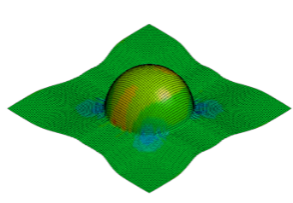 Fig.1 Sample figure.(2nd page of the extended abstract)(The page limit of the extended abstract is 2 pages.)MaterialsStrength (MPa)CF/epoxy400CF/PA6350